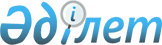 Об открытии Консульства Республики Казахстан в городе Барселоне (Королевство Испания)Постановление Правительства Республики Казахстан от 9 декабря 2014 года № 1284      Примечание РЦПИ!

      Вводится в действие с 1 января 2015 года      Правительство Республики Казахстан ПОСТАНОВЛЯЕТ:



      1. Открыть в городе Барселоне (Королевство Испания) Консульство Республики Казахстан.



      2. Министерству иностранных дел Республики Казахстан принять необходимые меры, вытекающие из настоящего постановления.



      3. Настоящее постановление вводится в действие с 1 января 2015 года.      Премьер-Министр

      Республики Казахстан                       К. Масимов
					© 2012. РГП на ПХВ «Институт законодательства и правовой информации Республики Казахстан» Министерства юстиции Республики Казахстан
				